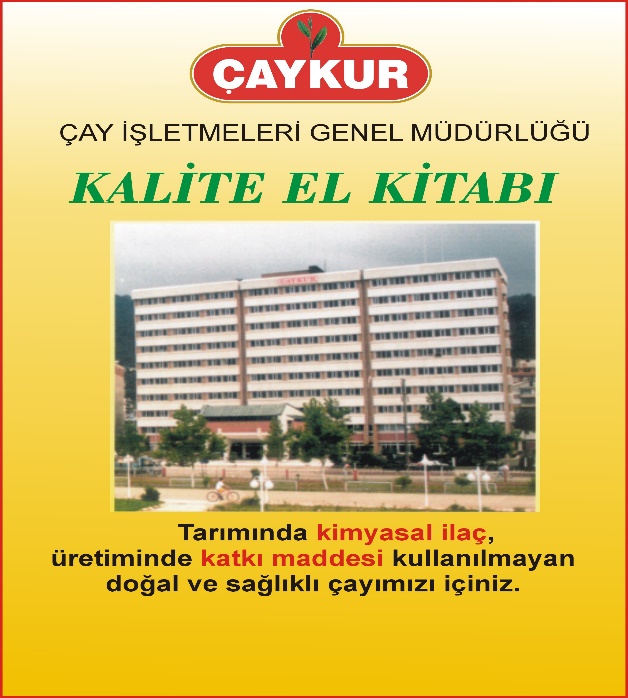 ÇAY İŞLETMELERİ GENEL MÜDÜRLÜĞÜErzurum Pazarlama Bölge Müdürlüğü          KAMU KURUM VE KURULUŞLARI          ÇERÇEVE SATIŞ SÖZLEŞMESİTARAFLAR:a-Satıcı: Çay işletmeleri Genel Müdürlüğü(ÇAYKUR)Çay işletmeleri Genel Müdürlüğü, Ekrem Orhun Mah. 53080 Merkez-RİZE b-   b) Alıcı: ........................................ ............................... ............................................KONUSU: Çay ve çay ürünlerinin, 4734 sayılı Kamu İhale Kanunun 3/1-e maddesi gereğince; ihalelerden yasaklama ve ceza hükümleri hariç olmak üzere; Kamu İhale Kanunu hükümlerine tabi olmadan Alıcı tarafından Satıcı’dan satın alınmasından ibarettir. Satış süreci ve şartları aşağıda belirlenmiştir.SATIŞ SÜRECİ VE ŞARTLARI:ÇAYKUR’dan çay ve çay ürünleri satın almak isteyen Alıcı, işbu çerçeve sözleşmeyi imzalayacak ve satış ilişkisi bu sözleşme çerçevesinde yürütülecektir.ÇAYKUR ürünleri listesinde mevcut olan ürünlerin, Alıcı tarafından ürünün teslim alınmak istendiği en yakın ÇAYKUR Bölge Müdürlüğüne veya ÇAYKUR Genel Müdürlüğüne sipariş verilmesi üzerine satış süreci başlayacaktır.Sipariş usulü, aşağıda yazılı e-mail, faks, telefon ile veya yazılı talep ile yapılacaktır. e-mail:……………………………….Faks…………………….Telefon:……………….Siparişi alan ÇAYKUR, Satıcı ile mutabık kalman teslimat programı dahlinde ve talep olunan yere teslimatı yapacaktır. Teslimatlar, sipariş miktarları esas alınarak ÇAYKUR’un merkezi veya Bölge Müdürlüğü tarafından yapılabileceği gibi, ÇAYKUR’un görevlendireceği ÇAYKUR Bayisi tarafından da yapılabilecektir. ÇAYKUR Bayisi tarafından yapılan teslimat, sadece lojistik hizmet düzeyinde olup satış sözleşmesinin taraflarını değiştirmemektedir.4-FİYATLAR:Satılan çay ve çay ürünlerinin fiyatları; ÇAYKUR tarafından belirlenen “ Kamu Kurum ve Kuruluşları Çay Satış Fiyat Listesi” esas alınarak belirlenir. ÇAYKUR’un toptan satış fiyat değişiklileri, değişiklik tarihinden sonraki alımlara yansıtılır.ÖDEME VE TEMİNAT:a-Ödeme süresi, fatura vade tarihinden itibaren en çok 25 gündür. Bu süre içerisinde ödeme gerçekleşmez ise, talep halinde, ticari işlerde uygulanan temerrüt faizi uygulanmak suretiyle fatura vade tarihinden itibaren 60 gün süre verilir. Bu toplam süre içerisinde 35 güne faiz tahakkuku yapılır. Bu sürede de ödeme gerçekleşmez ise, başka bir işleme gerek kalmaksızın sözleşme feshedilerek yasal takibat yapılabilir.b-Kamu kurum ve kuruluşlarından teminat alınmaz.SÖZLEŞMESNİN SÜRESİ VE FESHİ:Sözleşmenin süresi, imza tarihinden itibaren 1 (bir) yıldır. Süre bitiminden en az 15 gün önce taraflarca fesih bildiriminde bulunulmaz ise aynı şartlarla sözleşme bir yıl uzamış sayılır.Mücbir sebep hallerinde süre kaydı aranmaksızın her zaman sözleşmenin feshi mümkündür.YETKİLİ MAHKEME: İşbu sözleşmeden doğacak ihtilaflarda, Rize veya ÇAYKUR Bölge Müdürlüklerinin bulunduğu illerdeki mahkeme ve icra daireleri yetkilidir.ALICI KAMU KURUMU 				       SATICI KAMU KURUMU……….……………………………		     ÇAY İŞLETMELERİ GENEL MÜDÜRLÜĞÜErzurum Pazarlama Bölge Müdürlüğü…………………………………………